ПРАВИТЕЛЬСТВО АРХАНГЕЛЬСКОЙ ОБЛАСТИПОСТАНОВЛЕНИЕот 27 мая 2014 г. N 222-ппОБ УТВЕРЖДЕНИИ РЕГИОНАЛЬНОЙ СТРАТЕГИИГОСУДАРСТВЕННОЙ НАЦИОНАЛЬНОЙ ПОЛИТИКИВ АРХАНГЕЛЬСКОЙ ОБЛАСТИ НА ПЕРИОД ДО 2025 ГОДАВ соответствии с пунктом 1 статьи 33 Федерального закона от 21 декабря 2021 года N 414-ФЗ "Об общих принципах организации публичной власти в субъектах Российской Федерации", Указом Президента Российской Федерации от 19 декабря 2012 года N 1666 "О Стратегии государственной национальной политики Российской Федерации на период до 2025 года", пунктом "а" статьи 31.2 Устава Архангельской области, пунктом 1 статьи 22 областного закона от 20 мая 2009 года N 19-3-ОЗ "О Правительстве Архангельской области и иных исполнительных органах государственной власти Архангельской области" Правительство Архангельской области постановляет:(в ред. постановления Правительства Архангельской области от 30.08.2023 N 810-пп)1. Утвердить региональную стратегию государственной национальной политики в Архангельской области на период до 2025 года (далее - стратегия).2. Исполнительным органам государственной власти Архангельской области при реализации государственной политики в соответствующих сферах руководствоваться стратегией.3. Рекомендовать органам местного самоуправления муниципальных образований Архангельской области руководствоваться стратегией при разработке документов долгосрочного и среднесрочного планирования социально-экономического развития муниципальных образований Архангельской области и муниципальных нормативных правовых актов.4. Признать утратившим силу постановление администрации Архангельской области от 9 апреля 2007 года N 67-па "Об утверждении Концепции государственной национальной политики в Архангельской области".5. Настоящее постановление вступает в силу со дня его официального опубликования.Исполняющий обязанностиГубернатораАрхангельской областиА.П.ГРИШКОВУтвержденапостановлением ПравительстваАрхангельской областиот 27.05.2014 N 222-ппРЕГИОНАЛЬНАЯ СТРАТЕГИЯГОСУДАРСТВЕННОЙ НАЦИОНАЛЬНОЙ ПОЛИТИКИВ АРХАНГЕЛЬСКОЙ ОБЛАСТИ НА ПЕРИОД ДО 2025 ГОДАI. Общие положения1. Региональная стратегия государственной национальной политики в Архангельской области на период до 2025 года (далее - Стратегия), сформированная в соответствии со Стратегией государственной национальной политики Российской Федерации на период до 2025 года, утвержденной Указом Президента Российской Федерации от 19 декабря 2012 года N 1666 (далее - Стратегия государственной национальной политики Российской Федерации), включает в себя систему основных направлений, задач и механизмов реализации государственной национальной политики в Архангельской области.2. Стратегия является основой для координации деятельности исполнительных органов государственной власти Архангельской области, иных органов государственной власти Архангельской области (далее - государственные органы) и органов местного самоуправления муниципальных образований Архангельской области (органы местного самоуправления), их взаимодействия с институтами гражданского общества при реализации государственной национальной политики в Архангельской области.Стратегия направлена на развитие сотрудничества народов Российской Федерации, проживающих на территории Архангельской области, развитие их национальных языков и культур.3. Правовую основу Стратегии составляют Конституция Российской Федерации, общепризнанные принципы и нормы международного права и международные договоры Российской Федерации, федеральные законы и иные нормативные правовые акты Российской Федерации, Стратегия государственной национальной политики Российской Федерации, Устав Архангельской области и иные нормативные правовые акты Архангельской области.Положения Стратегии реализуются в комплексе с целями, принципами, основными направлениями, задачами и механизмами реализации государственной национальной политики Российской Федерации, определенными Стратегией государственной национальной политики Российской Федерации.4. Для целей Стратегии используются следующие основные понятия:1) государственная национальная политика в Архангельской области - система стратегических приоритетов и мер, реализуемых государственными органами и органами местного самоуправления, институтами гражданского общества и направленных на укрепление межнационального согласия, гражданского единства, обеспечение поддержки этнокультурного и языкового многообразия Российской Федерации, недопущение дискриминации по признаку социальной, расовой, национальной, языковой или религиозной принадлежности, а также на профилактику экстремизма и предупреждение конфликтов на национальной и религиозной почве;2) многонациональный народ Российской Федерации (российская нация) - сообщество свободных равноправных граждан Российской Федерации различной этнической, религиозной, социальной и иной принадлежности, обладающих гражданским самосознанием;3) гражданское единство - основа российской нации, признание гражданами Российской Федерации суверенитета государства, его целостности, единства правового пространства, этнокультурного и языкового многообразия Российской Федерации, исторического и культурного наследия народов Российской Федерации, равных прав на социальное и культурное развитие, на доступ к социальным и культурным ценностям, солидарность граждан в достижении целей и решении задач развития общества;4) общероссийская гражданская идентичность (гражданское самосознание) - осознание гражданами Российской Федерации их принадлежности к своему государству, народу, обществу, ответственности за судьбу страны, необходимости соблюдения гражданских прав и обязанностей, а также приверженность базовым ценностям российского общества;5) межнациональные (межэтнические) отношения - взаимодействие людей (групп людей) разных национальностей (разной этнической принадлежности) в различных сферах трудовой, культурной и общественно-политической жизни Российской Федерации, оказывающих влияние на этнокультурное и языковое многообразие Российской Федерации и гражданское единство;6) национально-культурные потребности (этнокультурные потребности) - потребности людей (групп людей) в самоидентификации, сохранении и развитии своих культуры и языка;7) народы, национальности, этнические общности в Российской Федерации - национальный и этнический состав населения Российской Федерации, образующий этнические общности людей, свободно определяющих свою национальную и культурную принадлежность;8) этнокультурное и языковое многообразие Российской Федерации - совокупность всех этнических культур и языков народов Российской Федерации.5. Приоритетами государственной национальной политики в Архангельской области являются:1) укрепление гражданского единства, гражданского самосознания и сохранение самобытности многонационального народа Российской Федерации (российской нации);2) сохранение этнокультурного и языкового многообразия Российской Федерации;3) сохранение русского языка как государственного языка Российской Федерации и языка межнационального общения;4) гармонизация межнациональных (межэтнических) отношений, профилактика экстремизма и предупреждение конфликтов на национальной и религиозной почве;5) создание дополнительных социально-экономических, политических и культурных условий для улучшения социального благополучия граждан, обеспечения межнационального и межрелигиозного мира и согласия в Российской Федерации;6) соблюдение прав коренных малочисленных народов Российской Федерации;7) поддержка соотечественников, проживающих за рубежом, содействие развитию их связей с Российской Федерацией и добровольному переселению в Российскую Федерацию.6. Основными вопросами государственной национальной политики в Архангельской области, требующими особого внимания государственных органов и органов местного самоуправления, являются сохранение и развитие культур и языков народов Российской Федерации, проживающих на территории Архангельской области, укрепление их духовной общности, а также обеспечение прав национальных меньшинств.7. Государственная национальная политика в Архангельской области нуждается в актуальных концептуальных подходах с учетом имеющихся региональных особенностей, необходимости решения вновь возникающих проблем, реального состояния и перспектив развития национальных отношений.8. Реализация Стратегии должна способствовать выработке единых подходов к решению проблем государственной национальной политики в Архангельской области государственными органами и органами местного самоуправления, институтами гражданского общества.II. Современное состояние межнациональных (межэтнических)отношений в Архангельской области9. Архангельская область на современном этапе является территорией проживания представителей 108 национальностей. Около 96 процентов населения - русские. Среди других национальностей представлены украинцы, белорусы, ненцы, татары, азербайджанцы.Ситуация в сфере межнациональных отношений в Архангельской области на протяжении последних лет остается стабильной и прогнозируемой.По данным социологического исследования "Оценка населением межнациональных и межконфессиональных отношений в Архангельской области", проведенного в 2019 году:90,1 процента граждан положительно оценивают состояние межнациональных отношений;97,7 процента респондентов подтверждают отсутствие в свой адрес дискриминации по признакам национальности, языка;85,6 процента опрошенных не испытывают негативного отношения к мигрантам.Сформирована система управления и координации государственных органов и органов местного самоуправления в сфере реализации Стратегии государственной национальной политики Российской Федерации.Уполномоченным органом в сфере реализации государственной национальной политики является департамент по внутренней политике и местному самоуправлению администрации Губернатора Архангельской области и Правительства Архангельской области. В структуре департамента вопросами реализации государственной национальной политики и взаимодействием с национально-культурными объединениями, землячествами, диаспорами, религиозными объединениями занимается отдел по реализации национальной политики.К анализу межнациональной ситуации в Архангельской области привлекается научное и экспертное сообщество: специалисты в области этнологии, этнографии, социологии, истории. Сформирована региональная панель экспертов в сфере межнациональных и межконфессиональных отношений.Совещательным органом в межнациональной сфере является совет по межнациональным отношениям (далее - совет), образованный распоряжением Губернатора Архангельской области от 21 мая 2015 года N 393-р. В состав совета включены представители государственных органов и органов местного самоуправления, национально-культурных автономий и общественных организаций, научного и экспертного сообщества.Основной площадкой для обсуждения вопросов реализации государственной национальной политики в Архангельской области является Северный межнациональный форум, который проводится с 2009 года.В администрациях городских округов и муниципальных районов Архангельской области муниципальными правовыми актами муниципальных образований Архангельской области определены должностные лица (в должности не ниже заместителя главы администрации), ответственные за реализацию государственной национальной политики.Ведется постоянная работа по подготовке, переподготовке и повышению квалификации государственных гражданских и муниципальных служащих муниципальных образований Архангельской области, работающих в сфере межнациональных отношений.Осуществляется системная грантовая поддержка проектов социально ориентированных некоммерческих организаций, направленных на укрепление гражданского единства и гармонизацию межнациональных отношений. Субсидии на реализацию проектов, направленных на развитие межнационального сотрудничества, укрепление межнациональных, межэтнических и межконфессиональных отношений, предоставляются за счет средств областного и местного бюджетов.В Архангельской области активно работают национально-культурные автономии, общины и землячества, которые выполняют функцию медиаторов в рамках работы по социальной, экономической и культурной адаптации мигрантов, предоставляя им консультационную, правовую и иную помощь, помогая в решении бытовых проблем. Заметными явлениями в общественной и культурной жизни города Архангельска и Архангельской области стали праздники, которые проводят национально-культурные автономии и организации.Ведущая роль в этом процессе принадлежит региональной общественной организации "Совет национальностей города Архангельска и Архангельской области", которая является важным звеном во взаимодействии государственных органов и гражданского общества в реализации государственной национальной политики в Архангельской области.10. Особенностью национальных отношений в Архангельской области является отсутствие доминирующих структурированных диаспор, что позволяет избегать перекосов в реализации региональной национальной политики. Представителям различных национальностей, проживающим в Архангельской области, свойственны низкий уровень конфликтности на межэтнической почве, а также взаимоподдержка в трудных ситуациях.На развитие межнациональных отношений в Архангельской области важное влияние оказало ее место в истории (развитии) Российского государства. Поморские земли с давних времен сохраняли традиционную, характерную в целом для страны духовную основу. Этот фактор во многом оказывал позитивное влияние на исход событий в трудные для российской нации дни.Высокую идейную значимость для проживающих на Русском Севере имеют именитые поморские земляки, заслужившие своей деятельностью уважение и почет не только в России, но и во всем мире.11. На развитие межнациональных (межэтнических) отношений в Архангельской области, как и во всей Российской Федерации, оказывают влияние уровень социального и имущественного неравенства, размывание традиционных нравственных ценностей народов Российской Федерации, правовой нигилизм и уровень преступности, сохранение проявлений дискриминации в социальной среде, распространенность негативных стереотипов в отношении некоторых народов Российской Федерации, недостаточный уровень межведомственной координации в сфере реализации государственной национальной политики.Преодоление указанных негативных факторов связано с возникновением новых задач и приоритетных направлений в сфере государственной национальной политики, решать которые предполагается, руководствуясь Стратегией.12. Для Архангельской области решение проблем дальнейшей гармонизации межнациональных отношений, налаживания диалога культур является актуальным условием обеспечения политической и социальной стабильности.III. Цели, принципы, задачи и основные направлениягосударственной национальной политикив Архангельской области13. Целями государственной национальной политики в Архангельской области являются:1) укрепление национального согласия, обеспечение политической и социальной стабильности, развитие демократических институтов;2) укрепление общероссийской гражданской идентичности и единства многонационального народа Российской Федерации (российской нации);3) обеспечение равенства прав и свобод человека и гражданина независимо от расы, национальности, языка, происхождения, имущественного и должностного положения, места жительства, отношения к религии, убеждений, принадлежности к общественным объединениям, а также других обстоятельств;4) сохранение и поддержка этнокультурного и языкового многообразия Российской Федерации, традиционных российских духовно-нравственных ценностей как основы российского общества;5) гармонизация межнациональных (межэтнических) отношений;6) успешная социальная и культурная адаптация иностранных граждан и их интеграция в российское общество.14. Принципами государственной национальной политики в Архангельской области являются:1) равенство прав и свобод человека и гражданина независимо от расы, национальности, языка, происхождения, имущественного и должностного положения, места жительства, отношения к религии, убеждений, принадлежности к общественным объединениям, а также других обстоятельств;2) обеспечение равных условий для развития народов Российской Федерации и этнических общностей;3) защита прав национальных меньшинств;4) предотвращение любых форм дискриминации по признаку социальной, расовой, национальной, языковой или религиозной принадлежности;5) уважение национального достоинства граждан, предотвращение и пресечение попыток разжигания расовой, национальной и религиозной ненависти либо вражды;6) государственная поддержка этнокультурного и языкового многообразия Российской Федерации, этнокультурного развития русского народа и других народов Российской Федерации, их творческого потенциала, являющегося важнейшим стратегическим ресурсом российского общества;7) преемственность исторических традиций народов Российской Федерации;8) устойчивое экономическое, социальное и культурное развитие коренных малочисленных народов Российской Федерации, защита их исконной среды обитания, традиционного образа жизни, а также защита прав и законных интересов этих народов;9) взаимодействие государственных органов и органов местного самоуправления с институтами гражданского общества при реализации государственной национальной политики в Архангельской области;10) применение комплексного подхода к решению задач государственной национальной политики Российской Федерации в Архангельской области;11) недопустимость создания политических партий по признаку расовой, национальной или религиозной принадлежности.15. Задачами государственной национальной политики в Архангельской области являются:1) обеспечение равноправия граждан и реализации их конституционных прав;2) обеспечение межнационального мира и согласия, гармонизации межнациональных (межэтнических) отношений;3) обеспечение социально-экономических условий для эффективной реализации государственной национальной политики в Архангельской области;4) содействие этнокультурному и духовному развитию народов Российской Федерации;5) формирование у детей и молодежи на всех этапах образовательного процесса общероссийской гражданской идентичности, патриотизма, гражданской ответственности, чувства гордости за историю России, воспитание культуры межнационального общения, основанной на уважении чести и национального достоинства граждан, традиционных российских духовно-нравственных ценностей;6) сохранение и поддержка русского языка как государственного языка Российской Федерации и языков народов Российской Федерации, оказание содействия соотечественникам, проживающим за рубежом, в сохранении этнокультурной и языковой идентичности;7) формирование системы социальной и культурной адаптации иностранных граждан в Российской Федерации и их интеграции в российское общество;8) совершенствование государственного управления в сфере государственной национальной политики Российской Федерации;9) совершенствование взаимодействия государственных органов и органов местного самоуправления с институтами гражданского общества при реализации государственной национальной политики в Архангельской области;10) информационное обеспечение реализации государственной национальной политики в Архангельской области.16. Основными направлениями государственной национальной политики в Архангельской области являются:1) в сфере укрепления общероссийской гражданской идентичности на основе духовно-нравственных и культурных ценностей народов Российской Федерации:формирование гражданского самосознания, патриотизма, гражданской ответственности, чувства гордости за историю России, воспитание культуры межнационального общения, основанной на уважении чести и национального достоинства граждан, традиционных российских духовно-нравственных ценностей;совершенствование образовательных программ на различных уровнях образования, а также учебно-методических комплексов по изучению исторического опыта взаимодействия народов Российской Федерации и значимых событий, повлиявших на формирование общероссийского единства и солидарности;совершенствование системы обучения в образовательных организациях в Архангельской области в целях сохранения и развития этнокультурного и языкового многообразия Российской Федерации наряду с воспитанием уважения к российской истории и культуре, мировым культурным ценностям;включение в образовательные программы образовательных организаций в Архангельской области образовательных курсов по изучению культурных ценностей и традиций народов Российской Федерации;поддержка общественных инициатив, направленных на патриотическое воспитание детей и молодежи;подготовка, профессиональная переподготовка и повышение квалификации педагогических кадров с учетом этнокультурных и региональных особенностей;2) в сфере обеспечения реализации конституционных прав граждан:обеспечение равенства прав и свобод человека и гражданина независимо от расы, национальности, языка, происхождения, имущественного или должностного положения, места жительства, отношения к религии, убеждений, принадлежности к общественным объединениям, а также других обстоятельств при приеме на работу, замещении должностей государственной и муниципальной службы, формировании кадрового резерва;сохранение условий для свободного определения гражданами своей национальной принадлежности, в том числе при проведении Всероссийской переписи населения;принятие мер по недопущению дискриминации по признаку национальной принадлежности при осуществлении государственными органами и органами местного самоуправления своей деятельности;3) в сфере укрепления гражданского единства многонационального народа Российской Федерации (российской нации), сохранения и поддержки этнокультурного и языкового многообразия Российской Федерации:сохранение и приумножение духовного, исторического и культурного наследия и потенциала многонационального народа Российской Федерации (российской нации) посредством пропаганды идей патриотизма, единства и дружбы народов, межнационального (межэтнического) согласия;повышение интереса к изучению истории, культуры и языков народов Российской Федерации, значимых исторических событий, ставших основой государственных праздников и памятных дат, связанных с реализацией государственной национальной политики в Архангельской области;предупреждение попыток фальсификации истории России;сохранение и развитие культуры межнациональных (межэтнических) отношений в Архангельской области;популяризация и распространение классических и современных произведений литературы и искусства народов Российской Федерации, народного художественного творчества, организация и поддержка художественных выставок, фестивалей, конкурсов, гастролей творческих коллективов и других форм деятельности в области культуры;развитие этнографического и культурно-познавательного туризма, оздоровительных и рекреационных зон, включающих объекты культурного наследия (памятники истории и культуры) народов Российской Федерации, оказание поддержки национальным видам спорта;организация посещения детьми и молодежью объектов исторического и культурного наследия (памятников истории и культуры) народов Российской Федерации, памятных мест, городов-героев и городов воинской славы;совершенствование системы профессиональной подготовки специалистов по истории и культуре народов Российской Федерации;государственная поддержка и популяризация научных исследований, научно-популярных публикаций, произведений литературы, искусства, кино и телевидения, народного художественного творчества, интернет-ресурсов, освещающих значимые исторические события и пропагандирующих достижения народов Российской Федерации;4) в сфере обеспечения межнационального и межрелигиозного мира и согласия, гармонизации межнациональных (межэтнических) отношений:распространение в обществе установок о неприятии и недопущении пропаганды идей экстремизма, ксенофобии, национальной исключительности, нацизма и их оправдания;вовлечение этнокультурных и общественных объединений, религиозных организаций в межнациональное и межконфессиональное сотрудничество;противодействие пропаганде идей экстремизма в средствах массовой информации и электронных коммуникаций;реализация мер правового и информационного характера по профилактике использования национального и религиозного факторов в избирательном процессе;учет этнических и религиозных аспектов при работе с личным составом Вооруженных Сил Российской Федерации, других войск, воинских формирований и сотрудниками правоохранительных органов Российской Федерации, мониторинг состояния межнациональных (межэтнических) отношений в воинских коллективах и районах дислокации воинских частей;5) в сфере обеспечения социально-экономических условий для эффективной реализации государственной национальной политики в Архангельской области:учет этнокультурного фактора при обеспечении сбалансированного, комплексного и системного развития Архангельской области;формирование гибкой системы расселения населения, учитывающей многообразие региональных и национальных укладов жизни;содействие развитию народных промыслов и ремесел;повышение уровня адаптации традиционной хозяйственной деятельности коренных малочисленных народов Российской Федерации к современным экономическим условиям наряду с обеспечением защиты их исконной среды обитания и традиционного образа жизни;обеспечение доступа граждан к социальному и иным видам обслуживания в отдаленных и труднодоступных местностях;разработка, реализация, обеспечение отраслевого и межотраслевого соответствия государственной программы Архангельской области и муниципальных программ муниципальных образований Архангельской области в сфере государственной национальной политики в Архангельской области;6) в сфере обеспечения условий для сохранения и развития русского языка как государственного языка Российской Федерации и языка межнационального общения, а также языков народов Российской Федерации:создание оптимальных условий для использования русского языка как государственного языка Российской Федерации, языка межнационального общения и одного из официальных языков международных организаций, а также для сохранения и развития языков народов Российской Федерации;обеспечение прав граждан на изучение родного языка и других языков народов Российской Федерации;оказание содействия при производстве теле- и радиопрограмм, аудио- и видеоматериалов, создании интернет-ресурсов, издании печатной продукции на языках народов Российской Федерации;оказание поддержки соотечественникам, проживающим за рубежом, в сохранении, изучении и развитии русского языка и языков народов Российской Федерации;7) в сфере обеспечения условий для социальной и культурной адаптации иностранных граждан в Российской Федерации и их интеграции в российское общество:создание экономических и социальных условий для добровольного переселения в Российскую Федерацию соотечественников, проживающих за рубежом;недопущение социальной и территориальной изоляции иностранных граждан в Российской Федерации, устранение способствующих этому условий;разработка, внедрение и реализация государственными органами и органами местного самоуправления во взаимодействии с институтами гражданского общества и работодателями программ адаптации иностранных граждан в Российской Федерации и их интеграции в российское общество;повышение роли институтов гражданского общества в социальной и культурной адаптации иностранных граждан в Архангельской области, содействие участию институтов гражданского общества в деятельности многофункциональных центров, а также организаций, предоставляющих иностранным гражданам юридические, социальные, образовательные и иные услуги;8) в сфере совершенствования государственного управления:повышение эффективности системы координации деятельности государственных органов и органов местного самоуправления при реализации государственной национальной политики в Архангельской области;совершенствование взаимодействия государственных органов и органов местного самоуправления с институтами гражданского общества в целях укрепления гражданского единства многонационального народа Российской Федерации (российской нации), сохранения межнационального мира и согласия;установление полномочий и ответственности лиц, замещающих государственные должности Архангельской области в исполнительных органах государственной власти Архангельской области, и должностных лиц органов местного самоуправления муниципальных образований Архангельской области в сфере профилактики экстремизма и раннего предупреждения межнациональных (межэтнических) и межрелигиозных конфликтов и напряженности;создание организационно-правовых и экономических условий для более активного участия институтов гражданского общества, в том числе межнациональных общественных объединений, национально-культурных автономий, иных некоммерческих организаций, осуществляющих деятельность, направленную на гармонизацию межнациональных (межэтнических) и межрелигиозных отношений, в решении задач государственной национальной политики в Архангельской области;совершенствование государственной информационной системы мониторинга в сфере межнациональных и межконфессиональных отношений и раннего предупреждения конфликтных ситуаций;обеспечение условий для участия коренных малочисленных народов Российской Федерации в решении вопросов, затрагивающих их права и интересы;совершенствование законодательства Архангельской области в сфере государственной национальной политики в Архангельской области;эффективная реализация государственной программы Российской Федерации "Реализация государственной национальной политики", утвержденной постановлением Правительства Российской Федерации от 29 декабря 2016 года N 1532;совершенствование научного и экспертного обеспечения реализации государственной национальной политики в Архангельской области;обеспечение профессиональной переподготовки и повышения квалификации государственных гражданских и муниципальных служащих муниципальных образований Архангельской области по типовым дополнительным профессиональным программам, разработанным в целях реализации государственной национальной политики в Архангельской области;развитие этнокультурной инфраструктуры: домов дружбы, центров национальной культуры народов Российской Федерации, этнопарков, этнодеревень, иных государственных организаций Архангельской области и муниципальных организаций муниципальных образований Архангельской области, деятельность которых направлена на решение задач государственной национальной политики в Архангельской области;9) в сфере обеспечения участия институтов гражданского общества в реализации целей и задач государственной национальной политики в Архангельской области:привлечение Общественной палаты Архангельской области к выработке управленческих решений, направленных на реализацию государственной национальной политики в Архангельской области;участие общественных советов и иных консультативных органов, созданных при государственных органах и органах местного самоуправления, в деятельности по укреплению общероссийской гражданской идентичности, гармонизации межнациональных (межэтнических) и межрелигиозных отношений, обеспечению социальной и культурной адаптации иностранных граждан в Российской Федерации и их интеграции в российское общество;использование предусмотренных законодательством Российской Федерации и законодательством Архангельской области механизмов общественного контроля за деятельностью государственных органов и органов местного самоуправления по реализации государственной национальной политики в Архангельской области;обеспечение открытости источников финансирования проектов, направленных на реализацию государственной национальной политики в Архангельской области, разрабатываемых институтами гражданского общества;вовлечение институтов гражданского общества, в том числе молодежных и детских общественных объединений, в проведение мероприятий по профилактике проявлений межнациональной (межэтнической) нетерпимости либо вражды;поддержка волонтерской (добровольческой) деятельности, направленной на реализацию государственной национальной политики в Архангельской области;использование потенциала институтов гражданского общества, в том числе межнациональных общественных объединений, национально-культурных автономий и иных этнокультурных объединений, в деятельности по гармонизации межнациональных (межэтнических) отношений, а также по профилактике экстремизма и предупреждению конфликтов на национальной и религиозной почве;10) в сфере информационного обеспечения реализации государственной национальной политики в Архангельской области:привлечение средств массовой информации, освещающих вопросы реализации государственной национальной политики в Архангельской области, к выполнению целей и задач Стратегии, а также принятие мер по стимулированию создания ими проектов в этой области;создание и распространение рекламной и иной информационной продукции для реализации целей и задач государственной национальной политики в Архангельской области;подготовка, профессиональная переподготовка и повышение квалификации журналистов, освещающих вопросы реализации государственной национальной политики в Архангельской области;организация и проведение конкурсов на лучшее освещение в средствах массовой информации вопросов межнационального (межэтнического), межконфессионального и межкультурного взаимодействия;11) в сфере развития международного сотрудничества:содействие формированию положительного образа Российской Федерации за рубежом, отношения к ней, как к демократическому государству, гарантирующему удовлетворение национально-культурных потребностей (этнокультурных потребностей) граждан;обеспечение изучения, популяризации и распространения за рубежом русского языка и российской культуры;мониторинг международных мероприятий, проводимых на территории Архангельской области, и деятельности международных организаций, осуществляющих деятельность в Архангельской области и способных оказать влияние на состояние межнациональных (межэтнических) отношений в Архангельской области;обеспечение защиты прав и законных интересов российских граждан и соотечественников, проживающих за рубежом, в соответствии с общепризнанными принципами и нормами международного права, международными договорами Российской Федерации;содействие консолидации деятельности объединений соотечественников, проживающих за рубежом, в целях более эффективного обеспечения своих прав в государствах проживания, сохранению связей с исторической Родиной;оказание поддержки соотечественникам, проживающим за рубежом, в удовлетворении национально-культурных потребностей (этнокультурных потребностей) посредством расширения связей с национально-культурными общественными объединениями в Архангельской области;реализация мер, направленных на противодействие любым проявлениям неонацизма, современных форм расизма, национализма, ксенофобии, русофобии, а также попыткам фальсификации истории в целях нагнетания конфронтации и реваншизма в мировой политике, пересмотра итогов Второй мировой войны, умаления подвига советского народа в Великой Отечественной войне 1941 - 1945 годов;использование ресурса общественной дипломатии посредством вовлечения институтов гражданского общества в решение задач международного культурного и гуманитарного сотрудничества как средства налаживания межцивилизационного диалога, обеспечения взаимопонимания между народами;использование потенциала межрегиональных и побратимских связей для проведения мероприятий, направленных на противодействие попыткам фальсификации исторических событий, привлечение к этим мероприятиям организаций соотечественников, проживающих за рубежом.IV. Инструменты и механизмы реализации государственнойнациональной политики в Архангельской области17. Инструментами реализации государственной национальной политики в Архангельской области являются:1) законодательство Российской Федерации и законодательство Архангельской области;2) документы стратегического планирования Архангельской области и муниципальных образований Архангельской области;3) подпрограмма N 5 "Формирование общероссийской гражданской идентичности и этнокультурное развитие народов Российской Федерации, проживающих на территории Архангельской области" государственной программы Архангельской области "Совершенствование государственного управления и местного самоуправления, развитие институтов гражданского общества в Архангельской области", утвержденной постановлением Правительства Архангельской области от 10 октября 2019 года N 548-пп;4) государственная информационная система мониторинга в сфере межнациональных и межконфессиональных отношений и раннего предупреждения конфликтных ситуаций, утвержденная постановлением Правительства Российской Федерации от 28 октября 2017 года N 1312;5) мониторинг состояния и развития языков народов Российской Федерации;6) этнологическая экспертиза.18. Правительство Архангельской области разрабатывает и утверждает план мероприятий по реализации Стратегии.19. Реализацию Стратегии осуществляют исполнительные органы государственной власти Архангельской области во взаимодействии с иными органами государственной власти Архангельской области и органами местного самоуправления в соответствии с их компетенцией.20. Эффективность реализации государственной национальной политики в Архангельской области обеспечивается согласованной деятельностью государственных органов и органов местного самоуправления, институтов гражданского общества, осуществлением комплекса политических, правовых, организационных, социально-экономических, информационных и иных мер, разработанных в соответствии со Стратегией.21. В целях совершенствования государственной национальной политики в Архангельской области распоряжением Губернатора Архангельской области от 21 мая 2015 года N 393-р образован Совет по межнациональным отношениям, который рассматривает концептуальные основы, цели и задачи государственной национальной политики в Архангельской области, обсуждает практику ее реализации и готовит предложения по определению основных направлений государственной национальной политики в Архангельской области.22. По решению Губернатора Архангельской области вопросы реализации государственной национальной политики в Архангельской области рассматриваются на заседаниях Антитеррористической комиссии в Архангельской области, координационного совета по обеспечению общественного порядка на территории Архангельской области, иных совещательных и вспомогательных органов при Губернаторе Архангельской области.23. Реализация Стратегии осуществляется путем заключения международных и межрегиональных договоров и соглашений Правительства Архангельской области, принятия областных законов и иных нормативных правовых актов Архангельской области, муниципальных нормативных правовых актов муниципальных образований Архангельской области.24. Информационная и аналитическая поддержка реализации Стратегии осуществляется посредством привлечения информационных ресурсов заинтересованных государственных органов и органов местного самоуправления, государственных научных и образовательных организаций, региональных средств массовой информации и некоммерческих организаций этнокультурной направленности.25. Правительство Архангельской области:1) разрабатывает и утверждает основные характеристики (индикаторы), позволяющие оценивать состояние межнациональных (межэтнических) отношений в Архангельской области, эффективность деятельности исполнительных органов государственной власти Архангельской области и органов местного самоуправления по реализации задач государственной национальной политики;2) осуществляет контроль за ходом реализации Стратегии и представляет Губернатору Архангельской области ежегодные доклады, составленные с учетом докладов исполнительных органов государственной власти Архангельской области и органов местного самоуправления.26. Корректировка Стратегии осуществляется с учетом необходимости решения задач, возникающих при реализации государственной национальной политики в Архангельской области, состояния и перспектив социально-экономического и культурного развития Архангельской области, а также в соответствии с результатами оценки реализации Стратегии и мониторинга состояния межнациональных (межэтнических) отношений в Архангельской области.V. Целевые показатели реализации Стратегии27. Целевыми показателями реализации Стратегии являются:1) уровень общероссийской гражданской идентичности (в процентах);2) доля граждан, положительно оценивающих состояние межнациональных (межэтнических) отношений (в процентах);3) доля граждан, отмечающих отсутствие в отношении себя дискриминации по признаку национальной, языковой или религиозной принадлежности (в процентах);4) доля граждан, не испытывающих негативного отношения к иностранным гражданам (в процентах);5) количество межэтнических и межрелигиозных противоречий.28. Перечень целевых показателей реализации Стратегии уточняется по результатам мониторинга ее реализации.VI. Ожидаемые результаты реализации Стратегии29. Ожидаемые результаты реализации Стратегии:1) укрепление единства многонационального народа Российской Федерации (российской нации) и общероссийской гражданской идентичности, формирование единого культурного пространства страны;2) предотвращение, мирное разрешение конфликтных ситуаций в сфере межнациональных (межэтнических) и межрелигиозных отношений;3) укрепление статуса русского языка как государственного языка Российской Федерации, языка межнационального общения и одного из официальных языков международных организаций;4) обеспечение условий для сохранения, изучения и развития языков народов Российской Федерации;5) обеспечение поддержки коренных малочисленных народов Российской Федерации, включая создание необходимых условий для сохранения и защиты их исконной среды обитания и традиционного образа жизни;6) создание условий для социальной и культурной адаптации иностранных граждан в Архангельской области и их интеграции в российское общество;7) повышение эффективности межрегионального и международного сотрудничества в сфере реализации государственной национальной политики.30. Реализация Стратегии призвана способствовать укреплению межнациональных (межэтнических) отношений, всестороннему развитию и процветанию народов Российской Федерации, проживающих на территории Архангельской области, сокращению случаев проявления ксенофобии и радикализма в обществе, развитию духовного и гражданского единства, обеспечению государственной безопасности, правопорядка и политической стабильности в Архангельской области.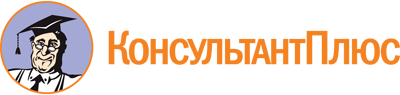 Постановление Правительства Архангельской области от 27.05.2014 N 222-пп
(ред. от 30.08.2023)
"Об утверждении региональной стратегии государственной национальной политики в Архангельской области на период до 2025 года"Документ предоставлен КонсультантПлюс

www.consultant.ru

Дата сохранения: 26.11.2023
 Список изменяющих документов(в ред. постановлений Правительства Архангельской областиот 18.11.2014 N 471-пп, от 29.11.2016 N 499-пп, от 31.10.2017 N 453-пп,от 03.12.2019 N 657-пп, от 30.08.2023 N 810-пп)Список изменяющих документов(в ред. постановления Правительства Архангельской областиот 03.12.2019 N 657-пп)